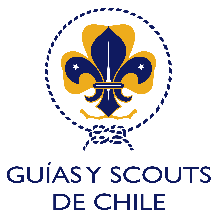 SUGERENCIA DE HOJA DE RUTADurante Alerta Sanitaria(Este documento es de uso interno de cada unidad para colaborar en la gestión de cuidados y prevención de contagios propios de la Alerta Sanitaria).Nombre del GrupoNombre de la Unidad(Indicar Nombre y Rama a la que pertenece)Responsable de la actividadParticipantes (¿A quién va dirigida la actividad?)Nombre de la actividadFecha de la actividadLugar(Preferir lugares abiertos al aire libre o cerrados con ventilación adecuada)Descripción de la actividady adaptaciones sanitarias
(Describa la actividad por fases, indicando las medidas sanitarias que realizarán)Materiales(Todos los materiales a utilizar en la actividad)